ETSU Campus Recreation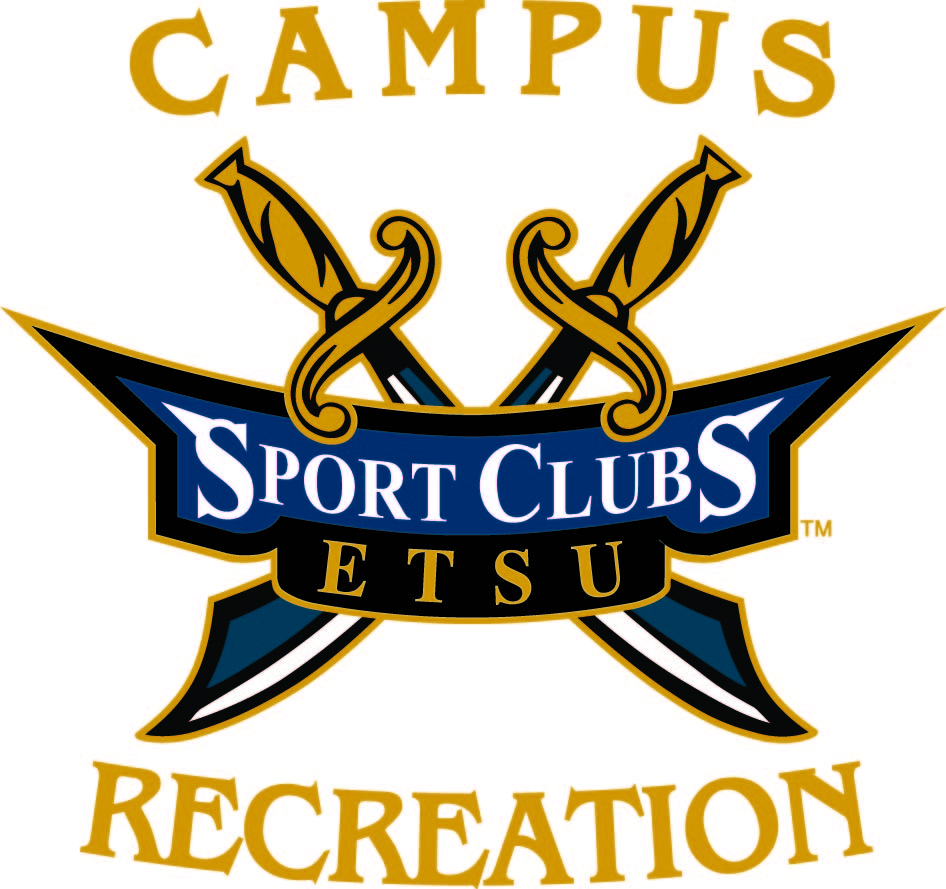 Application for Sport Club CharterThis form should be completed by clubs wishing to be granted a charter as an ETSU Campus Recreation Sport Club. All prospective clubs must be registered as a student organization with the Student Organization Resource Center (SORC) before their application will be considered.Chartering InformationTemporary Charter Guidelines includes expectations and responsibilities of Temporary Charter Clubs.In order to be granted a Temporary Charter, a club must have a hearing as outlined in the Sport Club Handbook. (More information on next page)MembershipAll club sports are required to have a minimum of 10 active dues-paying members.For team sports, clubs are required to have 10 members or 150% of the number of players it takes to field a team for that sport, whichever is greater. For example:Club Basketball requires 10 members (150% of 5 = 7.5, rounded to the next whole number is 8; 10 >  8)Club Soccer requires 17 members (150% of 11 = 16.5, rounded to the next whole number is 17; 10 < 17)Please list all active members in the Club:Submit this application and a copy of the club’s constitution the Campus Recreation Administrative Office, 2nd floor BCPAFor more information, contact the Sport Club Graduate Assistant at 423-439-7987 or SportClubs@etsu.edu. The Sport Club Executive Board reserves the right to refuse a temporary charter form if consensus is reached that the necessary resources (facilities, administrative, and financial) are not available.Attachments with club materials, league information, and additional members are encouraged.Proposed Club InformationProposed Club InformationProposed Club InformationProposed Club InformationProposed Club InformationProposed Club InformationProposed Club InformationProposed Club InformationProposed Club InformationProposed Club InformationSport Club NameSport Club NameNational/Regional Conference or LeagueNational/Regional Conference or LeagueLocal/Regional Clubs that this club will compete againstLocal/Regional Clubs that this club will compete againstLocal/Regional Clubs that this club will compete againstLocal/Regional Clubs that this club will compete againstCurrent Practice Times:Current Practice Times:Current Practice Locations:Current Practice Locations:Current Practice Locations:Current Practice Locations:Stated goals and objectives:Stated goals and objectives:Stated goals and objectives:Elected Club Officer InformationElected Club Officer InformationElected Club Officer InformationElected Club Officer InformationElected Club Officer InformationElected Club Officer InformationElected Club Officer InformationElected Club Officer InformationElected Club Officer InformationElected Club Officer InformationPresidentNameVice PresidentNameVice PresidentNameVice PresidentNameEmailEmailEmailEmailPhonePhonePhonePhoneGraduation DateGraduation DateGraduation DateGraduation DateSecretaryNameTreasurerNameTreasurerNameTreasurerNameEmailEmailEmailEmailPhonePhonePhonePhoneGraduation DateGraduation DateGraduation DateGraduation DateWhen are club elections held?When are club elections held?When are club elections held?When are club elections held?Club Support InformationClub Support InformationClub Support InformationClub Support InformationClub Support InformationClub Support InformationClub Support InformationClub Support InformationClub Support InformationClub Support InformationClub Advisor(Must be current faculty or staff)Club Advisor(Must be current faculty or staff)CoachCoachEmailEmailEmailEmailPhonePhonePhonePhone               Member Name 	 		                  Email Address			   E-Number